dotyczy postępowania na: MODERNIZACJĘ BUDYNKU ADMINISTRACYJNEGO PRZY 
UL. WARSZAWSKIEJ 65 NA POTRZEBY ZARZĄDU W BIAŁYMSTOKU CBZC (postępowanie 11/C/24):Wyjaśnienia i zmiana treści SWZ:W związku z pytaniami, które wpłynęły w w/w postępowaniu Zamawiający na podstawie 
art. 284 ust. 2 ustawy Prawo zamówień publicznych (t. j. Dz. U. z 2023, poz. 1605 ze zm.) udziela następujących wyjaśnień oraz na podstawie art. 286 ust. 1 w/w ustawy dokonuje zmiany treści SWZ.Pytania:1. 	Wg wykazu stolarki Zamawiający przewiduje dostawę i montaż drzwi płytowych i aluminiowych w większości z zawiasami bezprzylgowymi. Wyjaśniam że chodzi tu o system zawiasów które są nie widoczne. Proszę o weryfikację opisów ponieważ system bezprzylgowy jest znacznie droższy i nie występuje w systemach drzwi aluminiowych , drzwiach p.poż. i antywłamaniowych. Dodatkowo otwory muszą być szersze o ok 10 cm od wymiarów standardowych.2. 	Zgodnie z zapisami STWiOR robót budowlanych skuteczność ekranowania klatki Faradaya - 80 dB w paśmie do 6GHz, natomiast odpowiedzi z dnia 22.04.2024r., uwzględniają pasmo fali płaskiej do 10GHz przy 100dB oraz pasmo mikrofali do 18GHz przy 100dB. Prosimy o wskazanie jednoznacznych parametrów jakie należy uwzględnić w wycenie, w związku z faktem, że udzielone odpowiedzi podwyższają parametry projektowanego urządzenia i wpływają na znaczne podwyższenie kosztów oferty.3. 	Czy Zamawiający dopuści wykonanie badań skuteczności ekranowania wykonanych przez producenta i dostawcę klatki Faradaya czy będzie wymagał akredytowanych badań co przy częstotliwości 18GHz będzie wymagało zaangażowania firm zagranicznych i znacznego podwyższenia kosztów oferty.4. 	Zwracam się z prośbą o wyjaśnienie dotyczące zestawienia stolarki drzwiowej. Czy drzwi oznaczone jako "Niezdefiniowane" mamy przyjąć do wyceny? W takim układzie proszę o przedstawienie informacji związanych z parametrami drzwi.?5. 	W związku z informacją o braku dostępności na rynku drzwi przeciwpożarowych bezprzylgowych, zwracam się z pytaniem czy w ramach wyceny należy przyjąć w przypadku takiego typu drzwi drzwi przylgowe?6.	Czy w piwnicy należy uwzględnić obmurowanie ścian zewnętrznych z betonu komórkowego lekkiego?Odpowiedzi:Ad. 1. 	W celu ujednolicenia wszystkie drzwi należy wycenić jako drzwi przylgowe.Ad. 2.	Pomieszczenie tzw. Klatka Faradaya (komora ekranująca), skuteczność ekranowania:
- pole magnetyczne 10 kHz 80 db min.- pole magnetyczne  100 kHz – 10 MHz 100 db min.
- pole elektryczne 10 kHz – 30 MHz 100 db min.
- Fala płaska 30 MHz – 10 GHz 100 db min.
- Mikrofale 10 GHz – 18 GHz  100 db min.Ad. 3. 	Zamawiający wymaga akredytowanych badań. Może wykonać je Wykonawca/producent.Ad. 4.	Drzwi Dd2 (niezidentyfikowane) w zestawieniu stolarki drzwiowej parteru nie są objęte postępowaniem.Drzwi Dbk (Prawe) w zestawieniu stolarki drzwiowej poddasza są objęte postępowaniem i należy je przyjąć do wyceny o takich parametrach jak drzwi Dbk (Lewe).Ad. 5.	W celu ujednolicenia wszystkie drzwi należy wycenić jako drzwi przylgowe.Ad. 6.	Nie, w piwnicy nie należy uwzględniać obmurowania ścian zewnętrznych z betonu komórkowego lekkiego.Niniejsze pismo jest wiążące dla wszystkich Wykonawców. Treść zmian należy uwzględnić                         w składanej ofercie.Sławomir Wilczewski   (podpis na oryginale)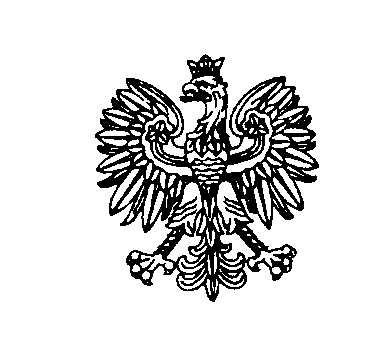 Białystok, dnia 24 kwietnia 2024 r.Białystok, dnia 24 kwietnia 2024 r.Białystok, dnia 24 kwietnia 2024 r.Białystok, dnia 24 kwietnia 2024 r.Białystok, dnia 24 kwietnia 2024 r. ZastępcaKomendanta Wojewódzkiego Policji w BiałymstokuFZ.2380.11.C.24.2024 ZastępcaKomendanta Wojewódzkiego Policji w BiałymstokuFZ.2380.11.C.24.2024 ZastępcaKomendanta Wojewódzkiego Policji w BiałymstokuFZ.2380.11.C.24.2024